ГБОУ ВПО «Читинская государственная медицинская академия» Министерство здравоохранения Забайкальского краяЗабайкальское краевое общество хирурговКафедра факультетской хирургии с курсом урологииРоссийская научно-практическая конференция «Актуальные вопросы малоинвазивной хирургии», посвященная 20-летию Читинского городского центра эндохирургиипрограмма-приглашениеЧита - 2015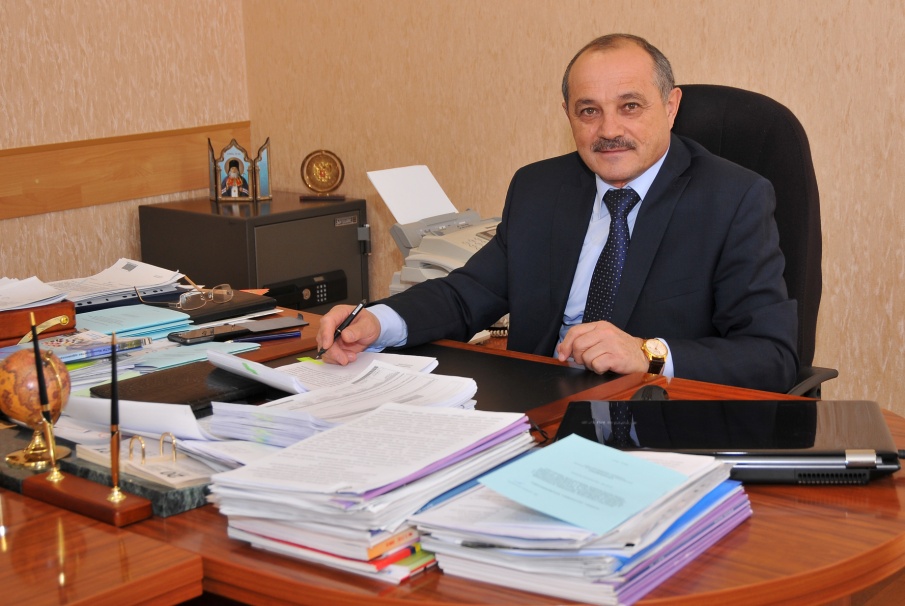        Уважаемые коллеги! Рад приветствовать Вас на Российской тематической конференции «Актуальные вопросы малоинвазивной хирургии», посвященной 20-летию Читинского городского центра эндоскопической хирургии. Эта встреча, с участием ведущих эндохирургов России, подводит итоги становления и динамичного развития малоинвазивных методов хирургического лечения в нашем и соседних регионах. Трудно переоценить гуманитарный и экономический эффект, достигнутый в результате внедрения указанных методик. В ГУЗ «ГКБ №1» эндоскопическая хирургия активно развивается с начала 90-х годов. Проведены тысячи успешных операций. Кафедра факультетской хирургии ЧГМА внесла большой вклад в развитие данного направления. Надеюсь, что данный форум станет важным этапом в дальнейшем развитии и совершенствовании малоинвазивной хирургии.       Желаю успешной работы и  радостных встреч на земле солнечного Забайкальского края. Ректор ГБОУ ВПО «Читинская государственная медицинская академия», д.м.н., профессор, заслуженный врач РФ                                 А.В.Говорин       Уважаемые коллеги! За 20 лет, прошедших с момента создания городского центра эндоскопической хирургии, произошло много событий. Метод, позволивший значительно снизить травматичность операций, активно и динамично развивается в регионах.    Эндохирургические операции успешно выполняются на уровне ЦРБ. Вместе с тем существуют и проблемы, как организационные, так и экономические, решение которых позволило бы ускорить внедрение передовых технологий в хирургическую практику. Огромное поле деятельности - ургентная хирургия. Думаю, что дискуссии в рамках конференции, а также мастер-классы с участием известных хирургов России, послужат новым импульсом в развитии эндоскопической хирургии в наших регионах. Приветствую наших дорогих гостей на Забайкальской земле. Желаю всем доброго здоровья и удачи!Руководитель городского центра эндоскопической хирургии, председатель общества хирургов Забайкальского края, д.м.н., профессор, заслуженный врач РФ С.Л.Лобанов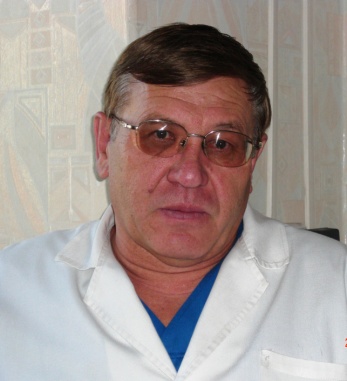        От всей души приветствую участников Российской научно-практической конференции «Актуальные вопросы малоинвазивной хирургии», посвященной 20-летию Городского центра эндохирургии. Особо теплые слова приветствия адресую гостям Забайкальского края, моим близким друзьям и Учителям по жизни – профессору, главному хирургу СФО  Евгению Григорьеву (Иркутск), главному врачу железнодорожной больницы г.Улан-Удэ Александру Плеханову, профессору и виртуозу в эндохирургии Владимиру Анищенко (Новосибирск), нашим новым друзьям и коллегам. Наилучшие пожелания заведующему кафедрой факультетской хирургии ЧГМА, профессору Сергею Лобанову, одному из родоначальников эндохирургии в Забайкалье, воспитавшему сотни последователей!       Эндохирургии в нашем регионе всегда уделялось особое внимание, ведь новые методики лечения позволили вернуть здоровье и жизнь многим забайкальцам. Вспомните наши мероприятия, посвященные развитию малоинвазивных методов лечения: конференция в Могойтуе (2007г.) и межрегиональная конференция «Вершины эндохирургии – вершины Алханая» (2010г.). Пусть сегодняшняя встреча будет лучше предыдущих!Заместитель председателя Забайкальского краевого общества хирургов, к.м.н., депутат Законодательного Собрания Забайкальского края А.В.Саклаков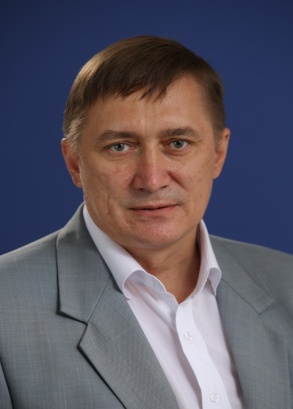 ПРЕДСЕДАТЕЛИ ОРГКОМИТЕТА:Лобанов Сергей Леонидович – заведующий кафедрой факультетской хирургии, д.м.н., профессор, заслуженный врач РФ, председатель Забайкальского краевого общества хирургов.Саклаков Алексей Викторович – заместитель председателя Забайкальского краевого общества хирургов, к.м.н., депутат Законодательного Собрания Забайкальского края.ОТВЕТСТВЕННЫЙ СЕКРЕТАРЬ:Ханина Юлия Сергеевна – доцент кафедры факультетской хирургии с курсом урологии ГБОУ ВПО ЧГМА, к.м.н. Ответственный секретарь Забайкальского краевого общества хирурговЧЛЕНЫ ОРГКОМИТЕТА:1. Ларева Наталья Викторовна – проректор по НИР ГБОУ ВПО ЧГМА, д.м.н., профессор2. Шаповалов Константин Геннадьевич – проректор по лечебной работе ГБОУ ВПО ЧГМА, д.м.н.3. Усков Сергей Анатольевич – консультант по хирургии Министерства Здравоохранения Забайкальского края4. Погребняков Владимир Юрьевич – заведующий кафедрой лучевой диагностики с курсом онкологии ГБОУ ВПО ЧГМА, д.м.н., профессор5. Намоконов Евгений Владимирович – заведующий кафедрой общей и специализированной хирургии с курсом топографической анатомии и оперативной хирургии, д.м.н., профессор6. Мироманов Александр Михайлович – заведующий кафедрой травматологии и ортопедии ГБОУ ВПО ЧГМА, д.м.н.7. Шовдра Иван Иванович – главный врач ГУЗ «Городская клиническая больница №1»8. Цоктоев Дармажап Балданович – главный врач ГУЗ «Могойтуйская ЦРБ»9. Лобанов Леонид Сергеевич - заведующий отделением общей хирургии ГУЗ «Городская клиническая больница №1»10. Митупов Игорь Маюрович – заведующий хирургическим отделением ГУЗ «Агинская окружная больница»11. Скворцов Евгений Валерьевич – заведующий отделением хирургии НУЗ «Дорожная клиническая больница»12. Блюменкранц Алексей Эдгардович – заведующий центром эндохирургии ГУЗ «Краевая клиническая больница»13. Кошмелев Александр Александрович – заведующий курсом урологии ГБОУ ВПО ЧГМА, доцент, к.м.н.14. Соловьев Вадим Юрьевич – заведующий отделением торакальной хирургии ГУЗ «Краевая клиническая больница»15. Размахнин Евгений Владимирович – доцент кафедры факультетской хирургии с курсом урологии ГБОУ ВПО ЧГМА, к.м.н.16. Скажутин Валерий Георгиевич – врач-эндохирург медицинского центра «Академия здоровья»17. Самойлов Вячеслав Валерьевич – ассистент кафедры травматологии и ортопедии ГБОУ ВПО ЧГМА, к.м.н.18. Шестопалова Ольга Вадимовна – ассистент кафедры общей и специализированной хирургии с курсом оперативной хирургии и топографической анатомии.ПРЕЗИДИУМ:Анищенко Владимир Владимирович – заведующий кафедрой хирургии ФПК и ППС НГМУ, д.м.н., профессор. Руководитель гастроэнтерологического центра НУЗ ДКБ ОАО РЖД Григорьев Евгений Георгиевич – директор ФГБНУ "Иркутский научный центр хирургии и травматологии", заведующий кафедрой госпитальной хирургии с курсом нейрохирургии ИГМУ, главный внештатный специалист хирург МЗ РФ по СФО, д.м.н., профессор,                     член-корреспондент РАН Лобанов Сергей Леонидович  – заведующий кафедрой факультетской хирургии ГБОУ ВПО ЧГМА, д.м.н., профессор, заслуженный врач РФ, председатель Забайкальского краевого общества хирургов.Матвеев Николай Львович – д.м.н., профессор кафедры эндоскопической хирургии факультета последипломного образования Московского государственного медико-стоматологического университетаСаклаков Алексей Викторович – заместитель председателя Забайкальского краевого общества хирургов, к.м.н., депутат Законодательного Собрания Забайкальского края.ПРОГРАММАРоссийской научно-практической конференции «Актуальные вопросы малоинвазивной хирургии», посвященной 20-летиюЧитинского городского центра эндохирургии21 мая 2015 г. (ГБОУ ВПО ЧГМА, ул. Горького 39 А, конференц-зал)21 мая 2015 г. (ГБОУ ВПО ЧГМА, ул. Горького 39 А, конференц-зал)21 мая 2015 г. (ГБОУ ВПО ЧГМА, ул. Горького 39 А, конференц-зал)09.00-09.30Регистрация участников09.30-10.10Торжественное открытие конференции10.10-10.30Городскому центру эндохирургии 20 лет. Итоги и перспективыЛобанов С.Л.д.м.н., профессор (Чита)10.30-10.50Рентгенэндоваскулярная хирургия дуоденальных кровотеченийГригорьев Е.Г.д.м.н., профессор,чл.-корр. РАН (Иркутск)10.50-11.10Проблемы эндохирургии в онкологииТерехов О.В. к.м.н. (Тверь)11.10-11.40Современные технологии в лечении грыж (лекция)Анищенко В.В.д.м.н., профессор (Новосибирск)11.40-12.00ПЕРЕРЫВ12.00-12.20Проблемы чрескожного пункционного стентирования панкреатического протока металлическими стентамиПогребняков В.Ю.д.м.н., профессор (Чита)12.20-12.35Развитие артроскопической службы в ГУЗ «ГКБ №1»Самойлов В.В.к.м.н. (Чита)12.35-12.50Сравнительная  оценка результатов малоинвазивных методов лечения больных  с хроническим калькулёзным холециститомПлеханов А.Н.д.м.н., профессор (Улан-Удэ)12.50-13.00Лапароскопическая баугинеопластикаЛобанов Л.С.(Чита)13.00-13.15Малоинвазивная хирургия в гинекологииБаркан Т.М.(Чита)13.15-13.30Малоинвазивные технологии в хирургии надпочечниковПривалов Ю.А.д.м.н., доцент(Иркутск)13.30-13.45Интраартерильная химиоэмболизация при опухолях поджелудочной железыТибилов А.М.(Владикавказ)13.45-15.00ОБЕД15.00-15.10Симультанные эндоскопические операцииСкажутин В.В.(Чита)15.10-15.25Малоинвазивная хирургия в урологииКошмелев А.А.к.м.н., доцент (Чита)15.25-15.35Контактная ультразвуковая литотрипсия при лапароскопическом лечении холедохолитиазаРазмахнин Е.В.к.м.н., доцент (Чита)15.35-15.45Особенности анестезиологического обеспечения при эндохирургических операциях с использованием пневмоперитонеумаТрусова Ю.С.к.м.н. (Чита)15.45-15.55Эндоскопическая хирургия лор-органов в Забайкальском краеБайке Е.В.к.м.н. (Чита)15.55-16.05Опыт лапароскопической герниопластики у больных с паховыми грыжамиСкворцов Е.В.(Чита)16.05-16.15Бариартрическая эндохирургия в Забайкальском краеБлюменкранц А.Э.(Чита)16.15-16.25Клапанная бронхоблокация при рецидивах туберкулеза легкихФадеев П.А.(Чита)16.25-16.35Профилактика осложнений со стороны послеоперационной раныРыбкина Я.В.16.35 – 16.45Современные средства индивидуальной защиты – хирургические перчатки BiogelЗыкова Н.Ю.22 мая 2015 г. (ГУЗ «ГКБ №1», ул. Ленина 8, конференц-зал)22 мая 2015 г. (ГУЗ «ГКБ №1», ул. Ленина 8, конференц-зал)22 мая 2015 г. (ГУЗ «ГКБ №1», ул. Ленина 8, конференц-зал)09.00-09.30Лапароскопическая герниопластика. Уроки 20-летней практики (лекция)Матвеев Н.Л. д.м.н., профессор (Москва)09.30-09.40Средства индивидуальной защиты рук в условиях повышенного рискаЯшкин В.О.09.40-10.40Мастер-класс Лапароскопическая герниопластикаМатвеев Н.Л. д.м.н., профессор (Москва)Дополнительно трансляция мастер-классов онлайн будет осуществляется при поддержке компании «ТТК» по ссылке http://webcam.ttk-chita.ru/2/Дополнительно трансляция мастер-классов онлайн будет осуществляется при поддержке компании «ТТК» по ссылке http://webcam.ttk-chita.ru/2/Дополнительно трансляция мастер-классов онлайн будет осуществляется при поддержке компании «ТТК» по ссылке http://webcam.ttk-chita.ru/2/10.40-11.00Обсуждение11.00-11.10Малоинвазивные методы в лечении непальпируемых опухолей молочной железыВершинин О.В.(Чита)11.10-11.20Реабилитация больных после малоинвазивных вмешательств на коленном суставеБянкин Р.С.(Чита)11.20-12.20Мастер-классЛапароскопическая эзофагофундопликацияАнищенко В.В.д.м.н., профессор (Новосибирск)12.20-12.30Обсуждение12.30-13.00ПЕРЕРЫВ13.00-14.00Мастер-классЛапароскопическая герниопластикаАнищенко В.В.д.м.н., профессор (Новосибирск)14.00-14.20Обсуждение14.20ПОДВЕДЕНИЕ ИТОГОВ